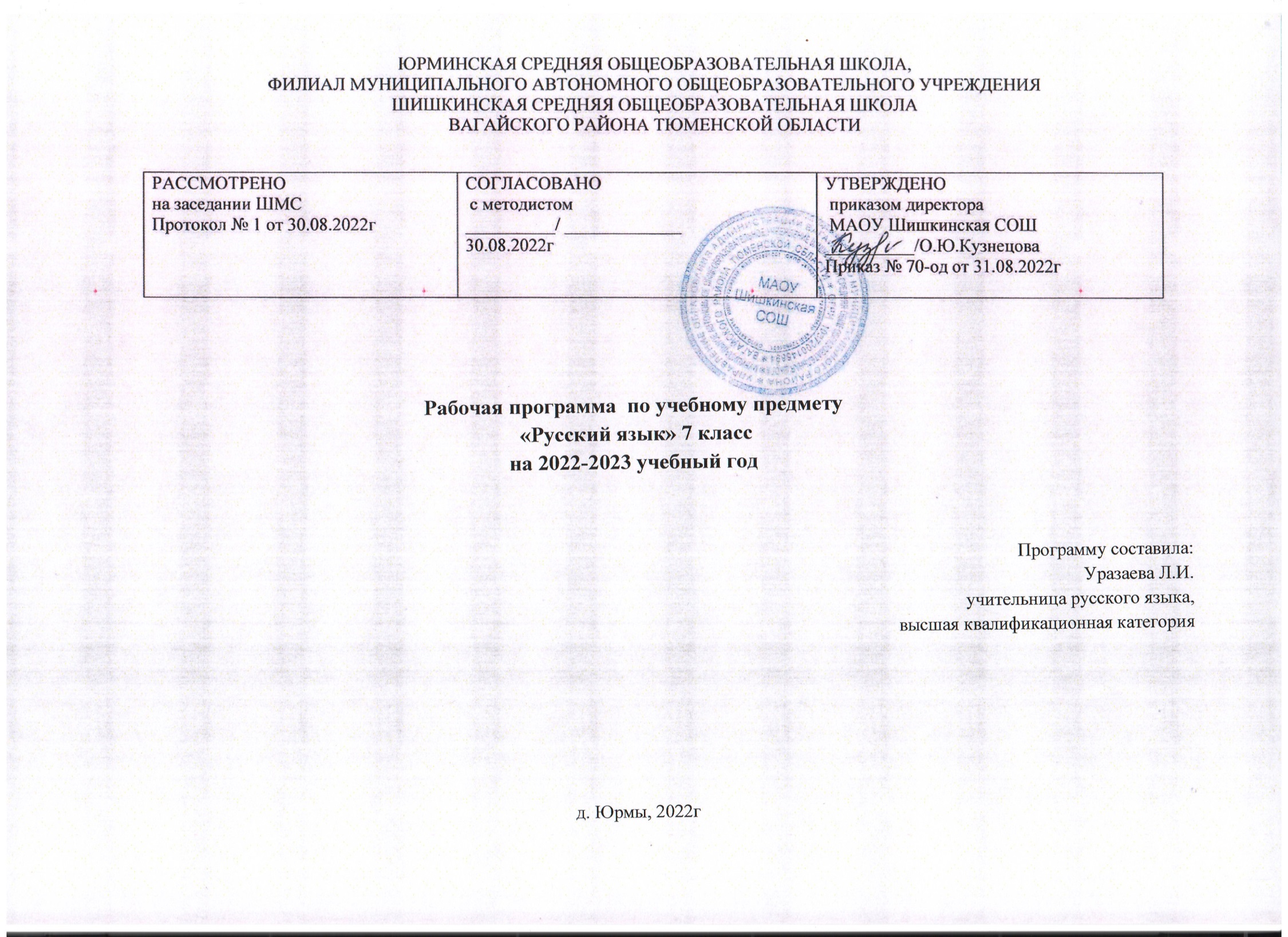 Личностные:Планируемые результаты изучения учебного предмета «Русский язык»понимание русского языка как одной из основных национально-культурных ценностей русского народа; определяющей роли родного языка в развитии интеллектуальных, творческих и моральных качеств личности;осознание эстетической ценности русского языка; уважительное отношение к родному языку, гордость за него; стремление к речевому самосовершенствованию;достаточный объем словарного запаса для свободного выражения мыслей и чувств в процессе речевого общения; способность к самооценке на основе наблюдения за собственной речью.Метапредметные:владение всеми видами речевой деятельности (понимание информации, владение разными видами чтения; адекватное восприятие на слух текстов разных стилей; способность извлекать информацию из различных источников; овладение приемами отбора и систематизации материала; способность определять цели предстоящей учебной деятельности, последовательность действий, оценивать достигнутые результаты; умение воспроизводить прослушанный или прочитанный текст с разной степенью развернутости; умение создавать устные и письменные тексты разных типов; способность правильно и свободно излагать свои мысли в устной и письменной форме; соблюдение в практике речевого общения основных орфоэпических, лексических, грамматических, стилистических норм современного литературного языка; соблюдение основных правил орфографии и пунктуации в процессе письменного общения;применение приобретенных знаний, умений и навыков в повседневной жизни; способность использовать родной язык как средство получения знаний по другим учебным предметам, при менять полученные знания и навыки анализа языковых явлений намежпредметном уровне;коммуникативно целесообразное взаимодействие с другими людьми в процессе речевого общения.Предметные:представление об основных функциях языка, о роли родного языка в жизни человека и общества;понимание места родного языка в системе гуманитарных наук и его роли в образовании в целом;усвоение основ научных знаний о родном языке;освоение базовых понятий лингвистики;освоение основными стилистическими ресурсами лексики фразеологии русского языка;опознавание и анализ основных единиц языка;проведение различных видов анализа словапонимание коммуникативно-эстетических возможностей лексической и грамматической синонимии и использование их в собственной речевой практике; осознание эстетической функции родного языка.Содержание учебного предмета «Русский язык».Русский язык как развивающееся явление (1 час).Увидеть развитие и совершенствование русского языка как отражение изменений в сложной и многообразной жизни народа; пробудить интерес школьников к судьбам родного слова.Повторение изученного в 5-6 классах (15 часов).Публицистический стиль, его жанры, языковые особенности.(Проверить умение разбирать слова фонетически, по составу и морфологически, а предложения – синтаксически, разъяснять значения известных слов и правильно употреблять их, пользоваться орфографическими и толковыми словарями, соблюдать произносительные нормы литературного языка в пределах изученного материала).Морфология и орфография. Культура речи. Самостоятельные части речи. (72 часа)Причастие. (30 часов). Повторение пройденного о глаголе в 5-6 классах. Причастие. Свойства прилагательных и глаголов у причастия. Синтаксическая роль причастий в предложении. Действительные и страдательные причастия. Полные и краткие страдательные причастия. Причастный оборот, выделение запятыми причастного оборота. Текстообразующая роль причастий. Склонение полных причастий и правописание гласных в падежных окончаниях причастий. Образование действительных и страдательных причастий настоящего и прошедшего времени. Не с причастиями. Правописание гласных в суффиксах действительных и страдательных причастий. Н и НН в суффиксах полных причастий и прилагательных, образованных от глаголов. Н в кратких страдательных причастиях. Описание внешности человека: структура текста, языковые особенности (в том числе специальные«портретные» слова). Устный пересказ исходного текста с описанием внешности. Выборочное изложение текста с описанием внешности. Описание внешности знакомого по личным впечатлениям, по фотографии.Виды публичных общественно-политических выступлений. Их структура.(Умение правильно ставить ударение в полных и кратких страда тельных причастиях (принесённый, принесён, принесена, принесено, при несены), правильно употреблять причастия с суффиксом -ся, согласовывать причастия с определяемыми существительными, строить предложения с причастным оборотом).Деепричастие (11 часов). Глагольные и наречные свойства деепричастия. Синтаксическая роль деепричастий в предложении. Тексто- образующая роль деепричастий. Деепричастный оборот; знаки препинания при деепричастном обороте. Выделение одиночногодеепричастия запятыми (ознакомление). Деепричастия совершенного и несовершенного вида и их образование.Не с деепричастиями. (Умение правильно строить предложение с деепричастным оборотом. Умение строить рассказ по картине, используя деепричастия и деепричастные обороты.)Наречие (25 часов). Наречие как часть речи. Синтаксическая роль наречий в предложении. Степени сравнения наречий и их образование. Текстообразующая роль наречий. Словообразование наречий.Правописание не с наречиями на -о и -е; не- и ни- в наречиях. Одна и две буквы я в наречиях на -о и -е.Буквы о я е после шипящих на конце наречий. Суффиксы -о и -а на конце наречий. Дефис между частями слова в наречиях. Слитные и раздельные написания наречий. Буква ъ после шипящих на конце наречий. Описание действий как вид текста: структура текста, егоязыковые особенности. Пересказ исходного текста с описанием действий(Умение правильно ставить ударение в наречиях. Умение использовать в речи наречия-синонимы и антонимы.)Слова категории состояния. (6 часов).Категория состояния как часть речи. Ее отличие от наречий. Синтаксическая роль слов категории состояния. Выборочное изложение текста с описанием состояния человека или природы.(Знать о категории состояния как части речи, о ее отличии от наречий, синтаксической роли слов категории состояния)Морфология и орфография. Культура речи. Служебные части речи (37 часов).Предлог (9 часов). Предлог как служебная часть речи. Синтаксическая роль предлогов в предложении. Непроизводные и производные предлоги. Простые и составные предлоги. Текстообразующая роль предлогов.Слитные и раздельные написания предлогов (в течение, ввиду, вследствие и др.). Дефис в предлогах из-за, из-под. Рассказ от своего имени на основе прочитанного. Рассказ на основе увиденного на картине (Умение правильно употреблять предлоги в и на, с и из.Умение правильно употреблять существительные с предлогами по, благодаря, согласно, вопреки. Умение пользоваться в речи предлогами-синонимами.)Союз (12 часов). Союз как служебная часть речи. Синтаксическая роль союзов в предложении. Простые и составе союзы. Союзы сочинительные и подчинительные; сочинительные союзы — соединительные, разделительные и противительные. Употребление сочинительных союзов в простом и сложном предложениях; употребление подчинительных союзов в сложном предложении.Текстообразующая роль союзов.Слитные и раздельные написания союзов. Отличие на письме союзов зато, тоже, чтобы от местоимений с предлогом и частицами и союза также от наречия так с частицей же.(Умение пользоваться в речи союзами-синонимами.Устное рассуждение на дискуссионную тему; его языковые особенности.)Частица (15 часов). Частица как служебная часть речи. Синтаксическая роль частиц в предложении. Формообразующие и смысловые частицы. Текстообразующая роль частиц.Различение на письме частиц не и ни. Правописание не и ни с различными частями речи. (Умение выразительно читать предложения с модальными частицами.Рассказ по данному сюжету.)Междометие как часть речи. (6 часов). Синтаксическая роль междометий в предложении.Звукоподражательные слова и их отличие от междометий. Дефис в междометиях. Интонационное выделение междометий. Запятая и восклицательный знак при междометиях.(Умение выразительно читать предложения с междометиями).Повторение и систематизация изученного в 5-7 классах. (5 часов). Сочинение-рассуждение на морально-этическую тему или публичное выступление на эту тему.Тематическое планирование с учетом рабочей программы воспитания с указанием количества часов, отводимых на изучение каждой темы.Ключевые воспитательные задачи:использовать в воспитании детей возможности школьного урока, поддерживать использование на уроках интерактивных, коллективных, интегрированных форм занятий с учащимися с выходом вне стен школы;осознание роли русского языка в умении общаться, добиваться успеха в процессе коммуникации;создание условий для развития личности, ее духовно-нравственного и эмоционального совершенствования.Развитие готовности и способности вести диалог с другими людьми и достигать в нем взаимопонимания№ урокаРазделы и темы учебного предмета «Русский язык»Модуль воспитательной программы «Школьный урок»Кол-во часов1Русский язык как развивающееся явление. Развитие и совершенствование языка.День Знаний.12Повторение изученного в 5-6 классах. Синтаксис. Синтаксический разбор.Интегрированный урок с уроком литературы.М.В.Ломоносов – виртуальное посещение Президентской библиотекиПодготовка к домашнему сочинению по картине Бродского И. «Летний сад осенью» - Виртуальная экскурсия в Третьяковскую галереюПредметные олимпиады13Пунктуация. Пунктуационный разбор.Интегрированный урок с уроком литературы.М.В.Ломоносов – виртуальное посещение Президентской библиотекиПодготовка к домашнему сочинению по картине Бродского И. «Летний сад осенью» - Виртуальная экскурсия в Третьяковскую галереюПредметные олимпиады14Лексика и фразеология.Интегрированный урок с уроком литературы.М.В.Ломоносов – виртуальное посещение Президентской библиотекиПодготовка к домашнему сочинению по картине Бродского И. «Летний сад осенью» - Виртуальная экскурсия в Третьяковскую галереюПредметные олимпиады15Фонетика и орфография. Фонетический разбор слова.Интегрированный урок с уроком литературы.М.В.Ломоносов – виртуальное посещение Президентской библиотекиПодготовка к домашнему сочинению по картине Бродского И. «Летний сад осенью» - Виртуальная экскурсия в Третьяковскую галереюПредметные олимпиады16Словообразование и орфография.Интегрированный урок с уроком литературы.М.В.Ломоносов – виртуальное посещение Президентской библиотекиПодготовка к домашнему сочинению по картине Бродского И. «Летний сад осенью» - Виртуальная экскурсия в Третьяковскую галереюПредметные олимпиады17Морфемный и словообразовательный разбор.Интегрированный урок с уроком литературы.М.В.Ломоносов – виртуальное посещение Президентской библиотекиПодготовка к домашнему сочинению по картине Бродского И. «Летний сад осенью» - Виртуальная экскурсия в Третьяковскую галереюПредметные олимпиады18Морфология и орфография. Морфологический разбор слова.Интегрированный урок с уроком литературы.М.В.Ломоносов – виртуальное посещение Президентской библиотекиПодготовка к домашнему сочинению по картине Бродского И. «Летний сад осенью» - Виртуальная экскурсия в Третьяковскую галереюПредметные олимпиады19Морфология и орфография. Морфологический разбор слова.Интегрированный урок с уроком литературы.М.В.Ломоносов – виртуальное посещение Президентской библиотекиПодготовка к домашнему сочинению по картине Бродского И. «Летний сад осенью» - Виртуальная экскурсия в Третьяковскую галереюПредметные олимпиады110РР. Открытия Ломоносова в лингвистике.Интегрированный урок с уроком литературы.М.В.Ломоносов – виртуальное посещение Президентской библиотекиПодготовка к домашнему сочинению по картине Бродского И. «Летний сад осенью» - Виртуальная экскурсия в Третьяковскую галереюПредметные олимпиады111РР. Текст. Типы речи.Интегрированный урок с уроком литературы.М.В.Ломоносов – виртуальное посещение Президентской библиотекиПодготовка к домашнему сочинению по картине Бродского И. «Летний сад осенью» - Виртуальная экскурсия в Третьяковскую галереюПредметные олимпиады112Контрольный диктант №1 по теме «Повторение».Интегрированный урок с уроком литературы.М.В.Ломоносов – виртуальное посещение Президентской библиотекиПодготовка к домашнему сочинению по картине Бродского И. «Летний сад осенью» - Виртуальная экскурсия в Третьяковскую галереюПредметные олимпиады113РР. Диалог как текст. Виды диалога.Интегрированный урок с уроком литературы.М.В.Ломоносов – виртуальное посещение Президентской библиотекиПодготовка к домашнему сочинению по картине Бродского И. «Летний сад осенью» - Виртуальная экскурсия в Третьяковскую галереюПредметные олимпиады114РР. Стили литературного языка.Интегрированный урок с уроком литературы.М.В.Ломоносов – виртуальное посещение Президентской библиотекиПодготовка к домашнему сочинению по картине Бродского И. «Летний сад осенью» - Виртуальная экскурсия в Третьяковскую галереюПредметные олимпиады115РР. Публицистический стильИнтегрированный урок с уроком литературы.М.В.Ломоносов – виртуальное посещение Президентской библиотекиПодготовка к домашнему сочинению по картине Бродского И. «Летний сад осенью» - Виртуальная экскурсия в Третьяковскую галереюПредметные олимпиады116РР. Подготовка к домашнему сочинению по картине Бродского И. «Летний сад осенью».Интегрированный урок с уроком литературы.М.В.Ломоносов – виртуальное посещение Президентской библиотекиПодготовка к домашнему сочинению по картине Бродского И. «Летний сад осенью» - Виртуальная экскурсия в Третьяковскую галереюПредметные олимпиады117Морфология и орфография. Культура речи. Самостоятельные части речи. Причастие. Причастие как часть речи.Описание внешности человека – практическая118Морфологические признаки глагола у причастия.Описание внешности человека – практическая119Морфологические признаки прилагательного у причастия.работаИнтегрированный урок с урок литературы по теме М.Шолохов «Судьба человека»Сочинение по картине С.Григорьева «Вратарь» - виртуальная экскурсия в Третьяковскую галерею.Урок-презентация Урок-исследование Урок-викторинаУчебно-научная речь. Отзыв. Доклад – практическая работаВПР – практические занятияУрок-играРабота на платформе ЯКласс – проверочная работа по теме«Причастие»,«Деепричастие»,«Наречие», «Служебные части речи»120Склонение причастий и правописание гласных в падежных окончаниях причастий.работаИнтегрированный урок с урок литературы по теме М.Шолохов «Судьба человека»Сочинение по картине С.Григорьева «Вратарь» - виртуальная экскурсия в Третьяковскую галерею.Урок-презентация Урок-исследование Урок-викторинаУчебно-научная речь. Отзыв. Доклад – практическая работаВПР – практические занятияУрок-играРабота на платформе ЯКласс – проверочная работа по теме«Причастие»,«Деепричастие»,«Наречие», «Служебные части речи»121Причастный оборот.работаИнтегрированный урок с урок литературы по теме М.Шолохов «Судьба человека»Сочинение по картине С.Григорьева «Вратарь» - виртуальная экскурсия в Третьяковскую галерею.Урок-презентация Урок-исследование Урок-викторинаУчебно-научная речь. Отзыв. Доклад – практическая работаВПР – практические занятияУрок-играРабота на платформе ЯКласс – проверочная работа по теме«Причастие»,«Деепричастие»,«Наречие», «Служебные части речи»122Выделение причастного оборота запятыми.работаИнтегрированный урок с урок литературы по теме М.Шолохов «Судьба человека»Сочинение по картине С.Григорьева «Вратарь» - виртуальная экскурсия в Третьяковскую галерею.Урок-презентация Урок-исследование Урок-викторинаУчебно-научная речь. Отзыв. Доклад – практическая работаВПР – практические занятияУрок-играРабота на платформе ЯКласс – проверочная работа по теме«Причастие»,«Деепричастие»,«Наречие», «Служебные части речи»123РР. Описание внешности человека.работаИнтегрированный урок с урок литературы по теме М.Шолохов «Судьба человека»Сочинение по картине С.Григорьева «Вратарь» - виртуальная экскурсия в Третьяковскую галерею.Урок-презентация Урок-исследование Урок-викторинаУчебно-научная речь. Отзыв. Доклад – практическая работаВПР – практические занятияУрок-играРабота на платформе ЯКласс – проверочная работа по теме«Причастие»,«Деепричастие»,«Наречие», «Служебные части речи»124Действительные и страдательные причастия.работаИнтегрированный урок с урок литературы по теме М.Шолохов «Судьба человека»Сочинение по картине С.Григорьева «Вратарь» - виртуальная экскурсия в Третьяковскую галерею.Урок-презентация Урок-исследование Урок-викторинаУчебно-научная речь. Отзыв. Доклад – практическая работаВПР – практические занятияУрок-играРабота на платформе ЯКласс – проверочная работа по теме«Причастие»,«Деепричастие»,«Наречие», «Служебные части речи»125Краткие и полные страдательные причастия .работаИнтегрированный урок с урок литературы по теме М.Шолохов «Судьба человека»Сочинение по картине С.Григорьева «Вратарь» - виртуальная экскурсия в Третьяковскую галерею.Урок-презентация Урок-исследование Урок-викторинаУчебно-научная речь. Отзыв. Доклад – практическая работаВПР – практические занятияУрок-играРабота на платформе ЯКласс – проверочная работа по теме«Причастие»,«Деепричастие»,«Наречие», «Служебные части речи»126Действительные причастия настоящего времени.работаИнтегрированный урок с урок литературы по теме М.Шолохов «Судьба человека»Сочинение по картине С.Григорьева «Вратарь» - виртуальная экскурсия в Третьяковскую галерею.Урок-презентация Урок-исследование Урок-викторинаУчебно-научная речь. Отзыв. Доклад – практическая работаВПР – практические занятияУрок-играРабота на платформе ЯКласс – проверочная работа по теме«Причастие»,«Деепричастие»,«Наречие», «Служебные части речи»127Гласные в суффиксах действительных причастий настоящего времени.работаИнтегрированный урок с урок литературы по теме М.Шолохов «Судьба человека»Сочинение по картине С.Григорьева «Вратарь» - виртуальная экскурсия в Третьяковскую галерею.Урок-презентация Урок-исследование Урок-викторинаУчебно-научная речь. Отзыв. Доклад – практическая работаВПР – практические занятияУрок-играРабота на платформе ЯКласс – проверочная работа по теме«Причастие»,«Деепричастие»,«Наречие», «Служебные части речи»128Действительные причастия прошедшего времени.работаИнтегрированный урок с урок литературы по теме М.Шолохов «Судьба человека»Сочинение по картине С.Григорьева «Вратарь» - виртуальная экскурсия в Третьяковскую галерею.Урок-презентация Урок-исследование Урок-викторинаУчебно-научная речь. Отзыв. Доклад – практическая работаВПР – практические занятияУрок-играРабота на платформе ЯКласс – проверочная работа по теме«Причастие»,«Деепричастие»,«Наречие», «Служебные части речи»129Гласные в суффиксах действительных причастий прошедшего времени.работаИнтегрированный урок с урок литературы по теме М.Шолохов «Судьба человека»Сочинение по картине С.Григорьева «Вратарь» - виртуальная экскурсия в Третьяковскую галерею.Урок-презентация Урок-исследование Урок-викторинаУчебно-научная речь. Отзыв. Доклад – практическая работаВПР – практические занятияУрок-играРабота на платформе ЯКласс – проверочная работа по теме«Причастие»,«Деепричастие»,«Наречие», «Служебные части речи»130РР. Изложение с использованием причастий.(упр. 116)работаИнтегрированный урок с урок литературы по теме М.Шолохов «Судьба человека»Сочинение по картине С.Григорьева «Вратарь» - виртуальная экскурсия в Третьяковскую галерею.Урок-презентация Урок-исследование Урок-викторинаУчебно-научная речь. Отзыв. Доклад – практическая работаВПР – практические занятияУрок-играРабота на платформе ЯКласс – проверочная работа по теме«Причастие»,«Деепричастие»,«Наречие», «Служебные части речи»131Страдательные причастия настоящего времени. Гласные в суффиксах страдательныхпричастий настоящего времени.работаИнтегрированный урок с урок литературы по теме М.Шолохов «Судьба человека»Сочинение по картине С.Григорьева «Вратарь» - виртуальная экскурсия в Третьяковскую галерею.Урок-презентация Урок-исследование Урок-викторинаУчебно-научная речь. Отзыв. Доклад – практическая работаВПР – практические занятияУрок-играРабота на платформе ЯКласс – проверочная работа по теме«Причастие»,«Деепричастие»,«Наречие», «Служебные части речи»132Страдательные причастия прошедшего времени.работаИнтегрированный урок с урок литературы по теме М.Шолохов «Судьба человека»Сочинение по картине С.Григорьева «Вратарь» - виртуальная экскурсия в Третьяковскую галерею.Урок-презентация Урок-исследование Урок-викторинаУчебно-научная речь. Отзыв. Доклад – практическая работаВПР – практические занятияУрок-играРабота на платформе ЯКласс – проверочная работа по теме«Причастие»,«Деепричастие»,«Наречие», «Служебные части речи»133Гласные перед н в полных и кратких страдательных причастиях.работаИнтегрированный урок с урок литературы по теме М.Шолохов «Судьба человека»Сочинение по картине С.Григорьева «Вратарь» - виртуальная экскурсия в Третьяковскую галерею.Урок-презентация Урок-исследование Урок-викторинаУчебно-научная речь. Отзыв. Доклад – практическая работаВПР – практические занятияУрок-играРабота на платформе ЯКласс – проверочная работа по теме«Причастие»,«Деепричастие»,«Наречие», «Служебные части речи»134Н и нн в суффиксах страдательных причастий прошедшего времени.работаИнтегрированный урок с урок литературы по теме М.Шолохов «Судьба человека»Сочинение по картине С.Григорьева «Вратарь» - виртуальная экскурсия в Третьяковскую галерею.Урок-презентация Урок-исследование Урок-викторинаУчебно-научная речь. Отзыв. Доклад – практическая работаВПР – практические занятияУрок-играРабота на платформе ЯКласс – проверочная работа по теме«Причастие»,«Деепричастие»,«Наречие», «Служебные части речи»135Одна и две буквы Н в отглагольных прилагательных.работаИнтегрированный урок с урок литературы по теме М.Шолохов «Судьба человека»Сочинение по картине С.Григорьева «Вратарь» - виртуальная экскурсия в Третьяковскую галерею.Урок-презентация Урок-исследование Урок-викторинаУчебно-научная речь. Отзыв. Доклад – практическая работаВПР – практические занятияУрок-играРабота на платформе ЯКласс – проверочная работа по теме«Причастие»,«Деепричастие»,«Наречие», «Служебные части речи»136Н и нн в суффиксах кратких страдательных причастий и в кратких отглагольныхприлагательных.работаИнтегрированный урок с урок литературы по теме М.Шолохов «Судьба человека»Сочинение по картине С.Григорьева «Вратарь» - виртуальная экскурсия в Третьяковскую галерею.Урок-презентация Урок-исследование Урок-викторинаУчебно-научная речь. Отзыв. Доклад – практическая работаВПР – практические занятияУрок-играРабота на платформе ЯКласс – проверочная работа по теме«Причастие»,«Деепричастие»,«Наречие», «Служебные части речи»137РР. Выборочное изложение по рассказу М.Шолохова «Судьба человека».работаИнтегрированный урок с урок литературы по теме М.Шолохов «Судьба человека»Сочинение по картине С.Григорьева «Вратарь» - виртуальная экскурсия в Третьяковскую галерею.Урок-презентация Урок-исследование Урок-викторинаУчебно-научная речь. Отзыв. Доклад – практическая работаВПР – практические занятияУрок-играРабота на платформе ЯКласс – проверочная работа по теме«Причастие»,«Деепричастие»,«Наречие», «Служебные части речи»138Морфологический разбор причастия.работаИнтегрированный урок с урок литературы по теме М.Шолохов «Судьба человека»Сочинение по картине С.Григорьева «Вратарь» - виртуальная экскурсия в Третьяковскую галерею.Урок-презентация Урок-исследование Урок-викторинаУчебно-научная речь. Отзыв. Доклад – практическая работаВПР – практические занятияУрок-играРабота на платформе ЯКласс – проверочная работа по теме«Причастие»,«Деепричастие»,«Наречие», «Служебные части речи»139Слитное и раздельное написание НЕ с причастиями.работаИнтегрированный урок с урок литературы по теме М.Шолохов «Судьба человека»Сочинение по картине С.Григорьева «Вратарь» - виртуальная экскурсия в Третьяковскую галерею.Урок-презентация Урок-исследование Урок-викторинаУчебно-научная речь. Отзыв. Доклад – практическая работаВПР – практические занятияУрок-играРабота на платформе ЯКласс – проверочная работа по теме«Причастие»,«Деепричастие»,«Наречие», «Служебные части речи»140Слитное и раздельное написание НЕ с причастиями.работаИнтегрированный урок с урок литературы по теме М.Шолохов «Судьба человека»Сочинение по картине С.Григорьева «Вратарь» - виртуальная экскурсия в Третьяковскую галерею.Урок-презентация Урок-исследование Урок-викторинаУчебно-научная речь. Отзыв. Доклад – практическая работаВПР – практические занятияУрок-играРабота на платформе ЯКласс – проверочная работа по теме«Причастие»,«Деепричастие»,«Наречие», «Служебные части речи»141Буквы Е и Ё после шипящих в суффиксах страдательных причастий прошедшеговремениработаИнтегрированный урок с урок литературы по теме М.Шолохов «Судьба человека»Сочинение по картине С.Григорьева «Вратарь» - виртуальная экскурсия в Третьяковскую галерею.Урок-презентация Урок-исследование Урок-викторинаУчебно-научная речь. Отзыв. Доклад – практическая работаВПР – практические занятияУрок-играРабота на платформе ЯКласс – проверочная работа по теме«Причастие»,«Деепричастие»,«Наречие», «Служебные части речи»142РР. Сочинение. Портретное описание. (упр. 166, 167)работаИнтегрированный урок с урок литературы по теме М.Шолохов «Судьба человека»Сочинение по картине С.Григорьева «Вратарь» - виртуальная экскурсия в Третьяковскую галерею.Урок-презентация Урок-исследование Урок-викторинаУчебно-научная речь. Отзыв. Доклад – практическая работаВПР – практические занятияУрок-играРабота на платформе ЯКласс – проверочная работа по теме«Причастие»,«Деепричастие»,«Наречие», «Служебные части речи»143Повторение по теме «Причастие». Зачёт по теме «Причастие».работаИнтегрированный урок с урок литературы по теме М.Шолохов «Судьба человека»Сочинение по картине С.Григорьева «Вратарь» - виртуальная экскурсия в Третьяковскую галерею.Урок-презентация Урок-исследование Урок-викторинаУчебно-научная речь. Отзыв. Доклад – практическая работаВПР – практические занятияУрок-играРабота на платформе ЯКласс – проверочная работа по теме«Причастие»,«Деепричастие»,«Наречие», «Служебные части речи»144Повторение по теме «Причастие». Зачёт по теме «Причастие».работаИнтегрированный урок с урок литературы по теме М.Шолохов «Судьба человека»Сочинение по картине С.Григорьева «Вратарь» - виртуальная экскурсия в Третьяковскую галерею.Урок-презентация Урок-исследование Урок-викторинаУчебно-научная речь. Отзыв. Доклад – практическая работаВПР – практические занятияУрок-играРабота на платформе ЯКласс – проверочная работа по теме«Причастие»,«Деепричастие»,«Наречие», «Служебные части речи»145Контрольный диктант по теме «Причастие».работаИнтегрированный урок с урок литературы по теме М.Шолохов «Судьба человека»Сочинение по картине С.Григорьева «Вратарь» - виртуальная экскурсия в Третьяковскую галерею.Урок-презентация Урок-исследование Урок-викторинаУчебно-научная речь. Отзыв. Доклад – практическая работаВПР – практические занятияУрок-играРабота на платформе ЯКласс – проверочная работа по теме«Причастие»,«Деепричастие»,«Наречие», «Служебные части речи»146Анализ контрольного диктанта и работа над ошибками. Тестирование.работаИнтегрированный урок с урок литературы по теме М.Шолохов «Судьба человека»Сочинение по картине С.Григорьева «Вратарь» - виртуальная экскурсия в Третьяковскую галерею.Урок-презентация Урок-исследование Урок-викторинаУчебно-научная речь. Отзыв. Доклад – практическая работаВПР – практические занятияУрок-играРабота на платформе ЯКласс – проверочная работа по теме«Причастие»,«Деепричастие»,«Наречие», «Служебные части речи»147Деепричастие. Деепричастие как часть речи.148Деепричастный оборот.149Запятые при деепричастном обороте.150Раздельное написание НЕ с деепричастиями.151Деепричастия несовершенного вида.152Деепричастия совершенного вида.153РР. Сочинение по картине С.Григорьева «Вратарь».154Морфологический разбор деепричастия.155Повторение изученного по теме «Деепричастие».156Контрольный диктант по теме «Деепричастие».157Анализ контрольного диктанта и работа над ошибками. Тестирование.158Наречие. Наречие как часть речи.159Разряды наречий.160Разряды наречий.161РР. Сочинение по картине И.Попова «Первый снег».162Степени сравнения наречий.163Степени сравнения наречий.164Морфологический разбор наречия.165Слитное и раздельное написание НЕ с наречиями на -о и –е.166Слитное и раздельное написание НЕ с наречиями на -о и –е.167Буквы Е и И в приставках НЕ и НИ отрицательных наречий.168Одна и две буквы н в наречиях на –о и –е.169РР. Описание действий.170Буквы О и Е после шипящих на конце наречий.171Буквы О и А на конце наречий с приставками ИЗ, ДО, С172РР. Подробное изложение с элементом сочинения. (упр. 272)173Р.Р.Сочинение по картине Е.И.Широкова «Друзья».174Дефис между частями слова в наречиях.175Дефис между частями слова в наречиях.176Слитное и раздельное написание приставок в наречиях, образованных отсуществительных и количественных числительных.177Мягкий знак после шипящих на конце наречий.178Повторение изученного по теме «Наречие».179Контрольный диктант по теме «Наречие».180Анализ диктанта и работа над ошибками. Тестирование.181РР. Учебно-научная речь. Отзыв.182РР. Учебный доклад.183Категория состояния. Категория состояния как часть речи.184Слова категории состояния и другие части речи.185РР. Употребление слов категории состояния в художественной речи.186Морфологический разбор категории состояния.187РР. Сжатое изложение по тексту К.Паустовского «Обыкновенная земля».188Повторение изученного по теме «Слова категории состояния».189Служебные части речи. Самостоятельные и служебные части речи.190Предлог. Предлог как часть речи.191Употребление предлогов.192Непроизводные и производные предлоги.193Простые и составные предлоги.194Морфологический разбор предлога.195Слитное и раздельное написание производных предлогов.196Слитное и раздельное написание производных предлогов.197Контрольный диктант по теме «Предлог».198Анализ диктанта и работа над ошибками.РР. Сочинение по картине А. Сайкиной «Детская спортивная школа».199Союз. Союз как часть речи.1100Простые и составные союзы.1101Сочинительные и подчинительные союзы.1102Запятая между простыми предложениями в союзном сложном предложении.1103Сочинительные союзы.1104Сочинительные союзы.1105Подчинительные союзы.1106Подчинительные союзы.1107Морфологический разбор союза.1108Слитное написание союзов ТОЖЕ, ТАКЖЕ, ЧТОБЫ.1109Повторение изученного о союзах.1110Контрольный диктант по теме «Союз».1111Частица. Работа над ошибками.Частица как часть речи.1112Разряды частиц.1113Формообразующие частицы.1114Смысловые частицы.1115Смысловые частицы.1116Смысловые частицы.1117Раздельное и дефисное написание частиц.1118Морфологический разбор частиц.1119Отрицательные частицы не и ни.1120Отрицательные частицы не и ни.1121Различение частицы и приставки НЕ-1122Различение частицы и приставки НЕ-1123Частица НИ, приставка НИ-, союз НИ – НИ.1124Обобщение и систематизация по теме «Частица».1125Контрольный диктант по теме «Частица».1126Междометие. Междометие как часть речи. Анализ контрольного диктанта.1127Дефис в междометиях. Знаки препинания при междометиях.1128Урок-игра по теме «Междометие».1129Р.Р. Сжатое изложение.1130Р.Р. Сжатое изложение.1131Обобщение по теме «Междометие».1132Повторение и систематизация изученного в 5-7 классах. Разделы науки о языке.РР. Текст. Стили речи.Работа на платформе ЯКласс – проверочная работа1133Фонетика. Графика. Лексика и фразеология.Работа на платформе ЯКласс – проверочная работа1134Морфемика. Словообразование.Морфология.Работа на платформе ЯКласс – проверочная работа1135Орфография. Синтаксис и пунктуация.Работа на платформе ЯКласс – проверочная работа1136Контрольная работа и её анализ.Работа на платформе ЯКласс – проверочная работа1Всего:136ч.